Seventh Grade Pre-Test         		                     Name:____________________________________							          Period______ Date:________________________Section 2 Music History:  Music Standard VIII:  Making connections between music, the other arts, and other curricular area. 8.2 Make connections with other disciplines as they relate to music. Directions: Students will write the correct answer in the space provided.1. What are two musical genres from the 1950s? a. ____________________________________	b. ____________________________________2. What are the names of two musical groups/artists from the 1950s?a. ____________________________________	b. ____________________________________3. What historical event took place during the 1950s?a. ____________________________________4. What are the names of two 1960s musical artists and/or groups? a____________________________________	b. ____________________________________5.  What are two musical genres from the 1960s?a____________________________________	b. ____________________________________6. Who was the King of Rock and Roll?__________________________________________________7. What historical events took place during the 1960s? ______________________________________________________________________8. What was the name of a popular British band from the1960s?____________________________________________________________________________________________9. What are the names of three Motown artists and/or groups?_____________________________________________________________________	10. The United States withdraws from the Vietnam War during the 1970s.11. Two musical artists from the 1970s were Eric Clapton and Aerosmith .12. Music can be influenced by an historical event.13. What is procedure for figuring out the approximate cost of a trip (two step problem)? how many miles per gallon a vehicle gets / total mileage X how much gas costs.14. From completing the state fact worksheets, what are three facts you learned about a state?a. ______________________________________________________________________________b. ______________________________________________________________________________c. ______________________________________________________________________________15. 1950s/1960s/1970s PowerPointWhat is the name of the musical artist/group you researched about?________________________________________________________________________________What are three facts you learned about the musical artist/group?________________________________________________________________________________________________________________________________________________________________What are three functions (graphic, animations, transitions…) you used to enhance your PowerPoint? Explain how you used these functions in your PowerPoint?________________________________________________________________________________________________________________________________________________________________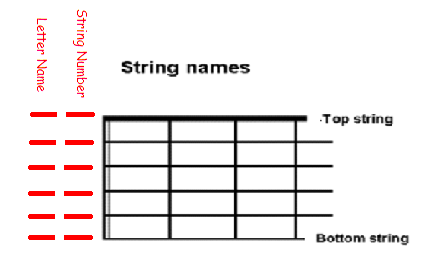 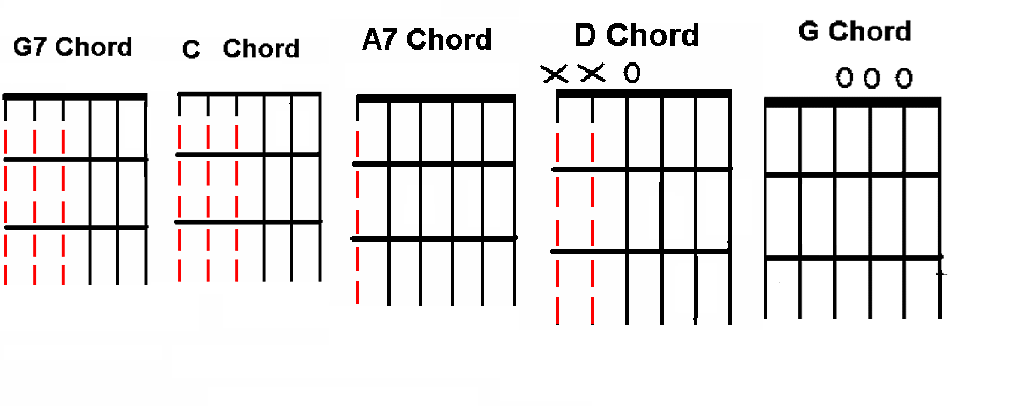 